Standardillustrierende Aufgaben veranschaulichen beispielhaft Standards für Lehrkräfte, Lernende und Eltern. Aufgabe und Material: MeioseIn den Karyogrammen von menschlichen Ei- oder Samenzellen erkennt man, dass diese Keimzellen 23 Chromosomen besitzen. Alle anderen Zellen des Menschen enthalten dagegen 46 Chromosomen. Der Prozess dieser Kernteilung bei der Bildung von Keimzellen wird Meiose genannt. Der Ablauf der Meiose ist hier schematisch dargestellt.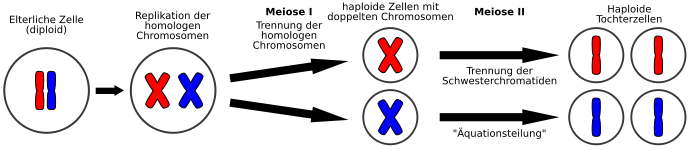 Aufgabe:Erkläre die Bedeutung der Meiose für die Fortpflanzung und Entwicklung des Menschen. LISUM 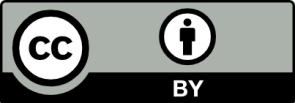 Erwartungshorizont:Erkläre die Bedeutung der Meiose für die Fortpflanzung und Entwicklung des Menschen.Bei der Meiose findet die Halbierung des diploiden zu einem haploiden Chromosomensatz statt. Es bilden sich Geschlechtszellen mit haploidem Chromosomensatz, so dass bei der Verschmelzung von Ei- und Samenzelle eine Zygote mit diploidem Chromosomensatz entsteht.Des Weiteren kommt es während der Meiose zu einer Neukombination von Erbanlagen durch eine zufällige Verteilung der väterlichen und mütterlichen Chromosomen. Möglich ist auch:Diese enormen Kombinationsmöglichkeiten werden durch Crossing-over (Prophase I) noch erweitert. LISUM FachBiologieBiologieBiologieKompetenzbereichMit Fachwissen umgehenMit Fachwissen umgehenMit Fachwissen umgehenKompetenzEntwicklungs- Konzept; ReproduktionEntwicklungs- Konzept; ReproduktionEntwicklungs- Konzept; ReproduktionNiveaustufe(n)G/HG/HG/HStandardDie Schülerinnen und Schüler können die Bedeutung der Zellteilung für Fortpflanzung und Vermehrung von Organismen erklären.Die Schülerinnen und Schüler können die Bedeutung der Zellteilung für Fortpflanzung und Vermehrung von Organismen erklären.Die Schülerinnen und Schüler können die Bedeutung der Zellteilung für Fortpflanzung und Vermehrung von Organismen erklären.ggf. ThemenfeldTF 7: Genetik TF 7: Genetik TF 7: Genetik ggf. Bezug Basiscurriculum (BC) oder übergreifenden Themen (ÜT)BC SprachbildungBC SprachbildungBC Sprachbildungggf. Standard BCDie Schülerinnen und Schüler können Sachverhalte und Abläufe veranschaulichen, erklären und interpretieren.Die Schülerinnen und Schüler können Sachverhalte und Abläufe veranschaulichen, erklären und interpretieren.Die Schülerinnen und Schüler können Sachverhalte und Abläufe veranschaulichen, erklären und interpretieren.AufgabenformatAufgabenformatAufgabenformatAufgabenformatoffen:	offen:	halboffen:	xgeschlossen:	Erprobung im Unterricht:Erprobung im Unterricht:Erprobung im Unterricht:Erprobung im Unterricht:Datum: Datum: Jahrgangsstufe: Schulart: VerschlagwortungKaryogramm, Chromosomensatz, Keimzellen, MeioseKaryogramm, Chromosomensatz, Keimzellen, MeioseKaryogramm, Chromosomensatz, Keimzellen, Meiose